PRÉMIOOCTÁVIO LIXA FILGUEIRAS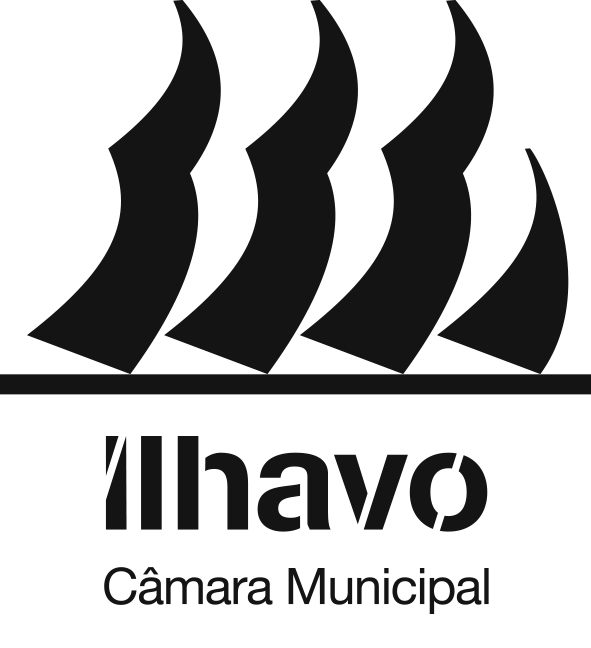 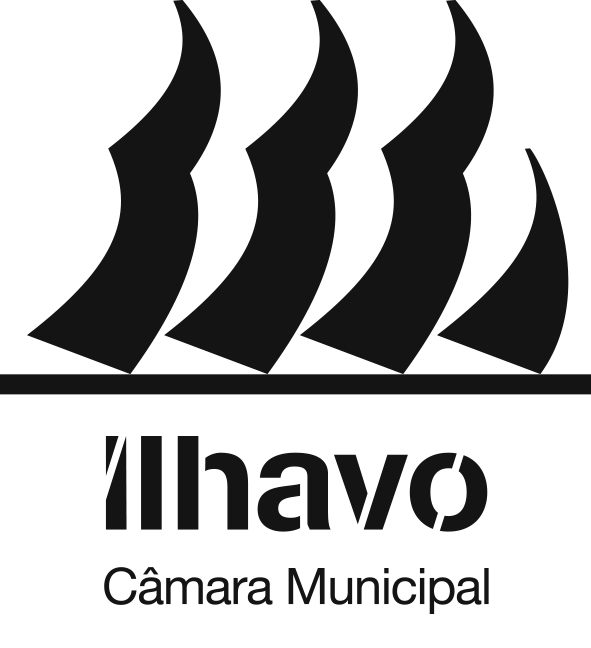 Estudos em Cultura do Mar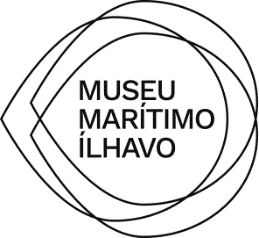 FICHA DE INSCRIÇÃO6.ª Edição – 2023AUTORNome: Nome: Nome: Morada: Morada: Morada: Código Postal: Código Postal: Localidade: Data de Nascimento:Data de Nascimento:Data de Nascimento:E-mail: Telefone:Telefone:OBRA A CONCURSOTema: 